Publicado en Palma de Mallorca el 01/04/2021 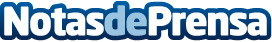 Los álbumes de fotos, top ventas en tiendas onlineSegún Santi López, consultor SEO, los álbumes de fotos han sido uno de los productos estrella de este año en ventas en multitud de tiendas online. Esto puede explicarse por varios factores, uno de ellos es que el 2020 ha sido el año más raro del sigloDatos de contacto:Santiago Lopez Ramon31/03/2021686115368Nota de prensa publicada en: https://www.notasdeprensa.es/los-albumes-de-fotos-top-ventas-en-tiendas Categorias: Nacional Fotografía Entretenimiento Consumo http://www.notasdeprensa.es